 申込日　：　20　　　　年　　　　　月　　　　　日　　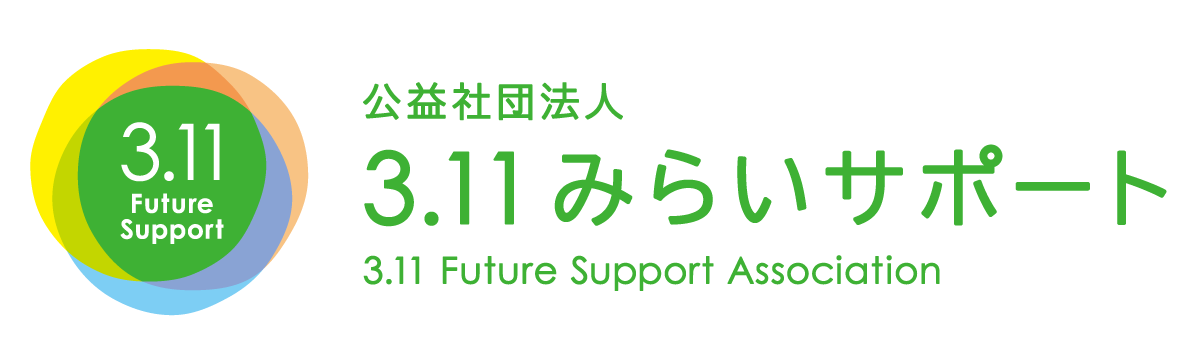 オンラインプログラム申込書ご担当者ふりがなふりがなご担当者お客様名　・旅行会社名お客様名　・旅行会社名ご担当者住所住所〒〒〒〒〒〒ご担当者TEL・FAXTEL・FAXE-ｍailご担当者参加団体名参加団体名お申込み内容ご希望日時ご希望日時202  年　　　　月 　　　日（　　）～202  年　　　　月 　　　日（　　）～202  年　　　　月 　　　日（　　）～参加
人数お申込み内容開催プラン開催プランお申込み内容講話内容講話内容お支払方法お支払方法□ 事前振込　　　　□ 事後振込請求書の送付先と宛名：〒（上記と同じ場合は不要）□ 事前振込　　　　□ 事後振込請求書の送付先と宛名：〒（上記と同じ場合は不要）□ 事前振込　　　　□ 事後振込請求書の送付先と宛名：〒（上記と同じ場合は不要）□ 事前振込　　　　□ 事後振込請求書の送付先と宛名：〒（上記と同じ場合は不要）□ 事前振込　　　　□ 事後振込請求書の送付先と宛名：〒（上記と同じ場合は不要）□ 事前振込　　　　□ 事後振込請求書の送付先と宛名：〒（上記と同じ場合は不要）自由記述自由記述当団体を知ったきっかけを教えてください。当団体を知ったきっかけを教えてください。当団体を知ったきっかけを教えてください。当団体を知ったきっかけを教えてください。　□ 以前から利用している　　　　　□ 当団体のWEBサイト　　　　　　　□ 口コミ
　□ 他団体（　　　　　　　　　　　　　　　　　）の紹介　　　　　　　　□ その他（　　　　　　　　　　　　　）　□ 以前から利用している　　　　　□ 当団体のWEBサイト　　　　　　　□ 口コミ
　□ 他団体（　　　　　　　　　　　　　　　　　）の紹介　　　　　　　　□ その他（　　　　　　　　　　　　　）　□ 以前から利用している　　　　　□ 当団体のWEBサイト　　　　　　　□ 口コミ
　□ 他団体（　　　　　　　　　　　　　　　　　）の紹介　　　　　　　　□ その他（　　　　　　　　　　　　　）　□ 以前から利用している　　　　　□ 当団体のWEBサイト　　　　　　　□ 口コミ
　□ 他団体（　　　　　　　　　　　　　　　　　）の紹介　　　　　　　　□ その他（　　　　　　　　　　　　　）　□ 以前から利用している　　　　　□ 当団体のWEBサイト　　　　　　　□ 口コミ
　□ 他団体（　　　　　　　　　　　　　　　　　）の紹介　　　　　　　　□ その他（　　　　　　　　　　　　　）事務処理欄事務処理欄□カレンダー入力（　　／　　）　□語り部調整（　　／　　）　□可否連絡（　　　／　　　手段：　　　　　）　□取消連絡（　　／　　　手段：　　　　）　□管理表入力（　　／　　）　□請求書送付（　　／　　）　　　　　　　　　　　□カレンダー入力（　　／　　）　□語り部調整（　　／　　）　□可否連絡（　　　／　　　手段：　　　　　）　□取消連絡（　　／　　　手段：　　　　）　□管理表入力（　　／　　）　□請求書送付（　　／　　）　　　　　　　　　　　□カレンダー入力（　　／　　）　□語り部調整（　　／　　）　□可否連絡（　　　／　　　手段：　　　　　）　□取消連絡（　　／　　　手段：　　　　）　□管理表入力（　　／　　）　□請求書送付（　　／　　）　　　　　　　　　　　□カレンダー入力（　　／　　）　□語り部調整（　　／　　）　□可否連絡（　　　／　　　手段：　　　　　）　□取消連絡（　　／　　　手段：　　　　）　□管理表入力（　　／　　）　□請求書送付（　　／　　）　　　　　　　　　　　□カレンダー入力（　　／　　）　□語り部調整（　　／　　）　□可否連絡（　　　／　　　手段：　　　　　）　□取消連絡（　　／　　　手段：　　　　）　□管理表入力（　　／　　）　□請求書送付（　　／　　）　　　　　　　　　　　□カレンダー入力（　　／　　）　□語り部調整（　　／　　）　□可否連絡（　　　／　　　手段：　　　　　）　□取消連絡（　　／　　　手段：　　　　）　□管理表入力（　　／　　）　□請求書送付（　　／　　）　　　　　　　　　　　金額合計